РГБЛПУ «НАРКОЛОГИЧЕСКИЙ ДИСПАНСЕР»Г.ЧЕРКЕССК СНИФФИНГРекомендации по организации профилактической работы с детьми и их родителями(для педагогических работников образовательных учреждений)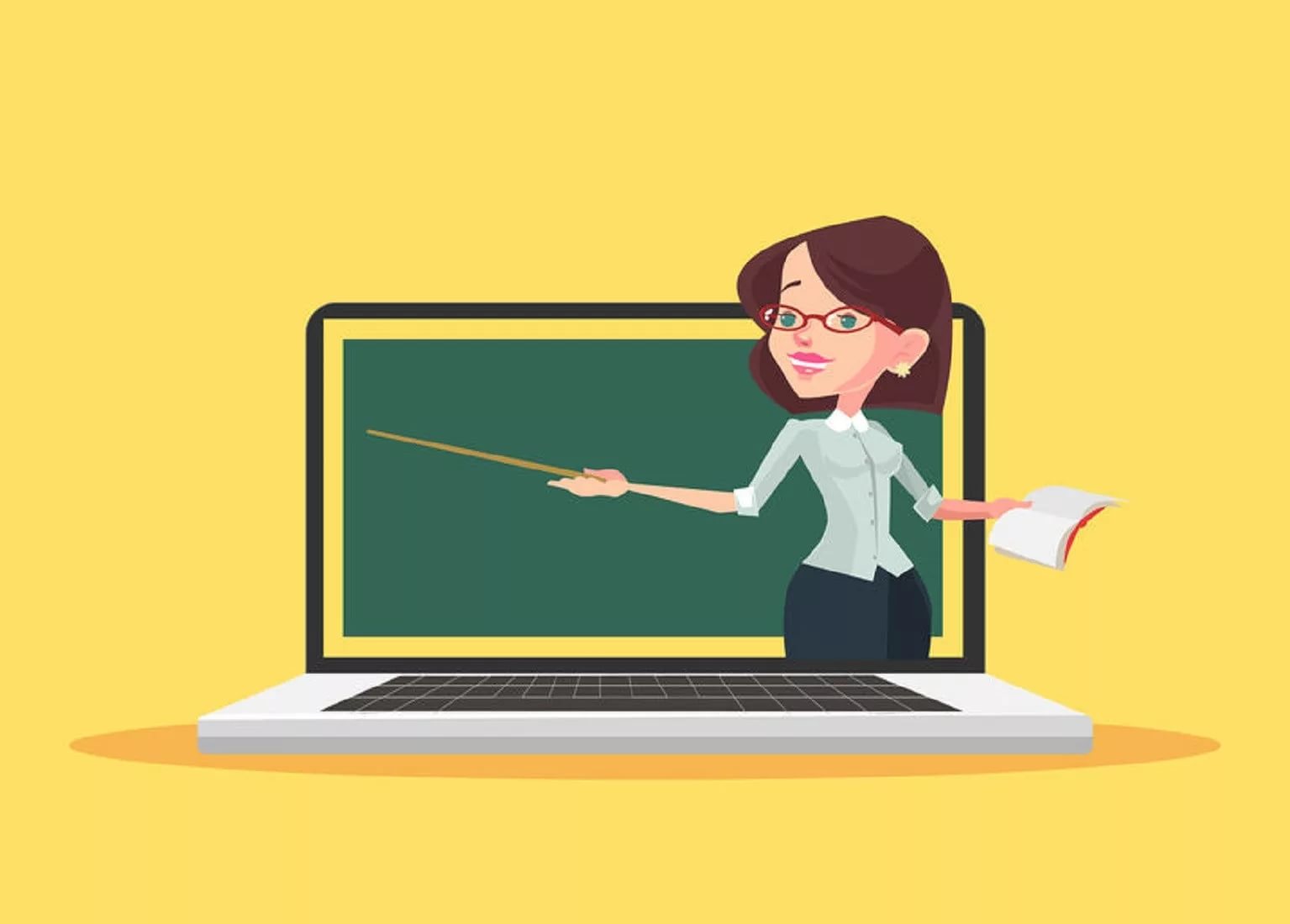 Отдел профилактики наркологических расстройств2020 год   Уважаемые педагоги!В настоящее время среди несовершеннолетних актуализирован особый вид девиантного поведения, получивший название «сниффинг».         С целью повышения информированности педагогов по вопросам употребления психоактивных веществ подростками, а также ознакомления и применения знаний в дальнейшей работе с понятием «сниффинг», пагубных последствий токсикомании среди подростковой среды и их родителей были созданы рекомендации по организации профилактической работы с детьми и их родителями.Информация для проведения профилактической работы с родителями обучающихся образовательных учрежденийНа сегодняшний день проблема употребления психоактивных веществ и стремительное формирование зависимости представляет собой основную часть всех поведенческих и личностных расстройств и является основным фактором, разрушающим физическое и психическое здоровье подрастающего поколения. Токсикомания – это заболевание, при котором возникает психическая и физическая зависимость от употребления бытовых и промышленных ингалянтов, содержащих психоактивные вещества.  Необходимо помнить, что беда может прийти в любую семью. Заболевают подростки как с гиперопекой со стороны родителей, так  и в семьях, имеющих социальные и психологические проблемы. Семья была, есть и остается наиболее важным фактором, влияющим на развитие, на формирование личности и мировоззрения ребенка!Именно поэтому  важно в профилактической работе акцент сделать на работу с родителями.В настоящее время среди несовершеннолетних актуализирован особый вид токсикомании, получивший название «сниффинг».СНИФФИНГ – намеренное вдыхание паров химических соединений газов (бутан, изобутан и пропан), используемых в бытовых приборах (газовых зажигалках, туристических баллонах, освежителях воздуха и тд.), вызывающие зависимость. На сленге дети и подростки называют себя «снифферами». Характеризуется доступностью для несовершеннолетних в торговых сетях.Отличительной чертой сниффинга является употребление в компании друзей. Нередко пострадавшие выступали в роли просветителей других, а очевидцы были осведомлены о длительном употреблении ими токсических веществ. Информация о случаях смертельных отравлений в результате вдыхания паров химических соединений свидетельствует о том, что среди погибших большинство несовершеннолетних – подростки в возрасте от 8 до 17 лет.Важно знать, что при данном виде токсикомании очень высока вероятность летального исхода!Смерть может наступить при первом употреблении от остановки дыхания и отека головного мозга!Минуя желудочно - кишечный тракт и печень, газ попадает в кровь, снижая количество кислорода, вызывая гипоксию мозга. На  фоне кислородного голодания возникают определенные ощущения и галлюцинации. Именно эти явления незрелой психикой детей воспринимаются превратно, из-за чего распространение такого метода употребления растет. Остановка дыхания может произойти прямо на вдохе - настолько быстро пары токсинов достигают мозга.Стоит понимать, что нельзя выделить какую-то определенную смертельную дозу вдоха - она индивидуальна. Кому-то достаточно попробовать это однократно, чтобы умереть. Следствием такой ингаляции становятся удушье, паралич дыхательного центра в мозге, отек мозга токсического характера, развитие рвоты, которая из-за невозможности контролировать себя закупоривает дыхательные пути, и ребенок задыхается. Кроме того, нередко и такое осложнение, как отек легких. Смесь газов приводит к сбоям ритма сердца и его остановке, потому что развивается токсическая реакция в виде нарушения поступления кислорода в головной мозг и к сердцу. При наличии патологий в сердечной мышце такая ситуация мгновенно становится смертельной. Возникает серьезная нагрузка на сосуды, поэтому страдает весь организм в целом. Для растущего человека это вдвойне плохо. Причины употребления подростками:•	любопытство, интерес; •	неумение противостоять давлению сверстников;•	подражание более старшим или авторитетным сверстникам;•	попытка нейтрализовать отрицательные эмоциональные переживания; аномальные черты личности (гедонизм, возбудимость, завышенная или заниженная самооценка, повышенная конформность, неустойчивость характера, эмоциональные срывы);•	протестные реакции («назло»), направленные против старших (родителей, педагогов);•	«на слабо»;•	желание демонстрировать свои поступки;•	вседозволенность;•	большое количество свободного времени, а также неумение занять себя необходимыми делами;•	отсутствие контроля со стороны родителей;•	дефицит внимания родителей; •	игнорирование в коллективе.У детей глубинные мотивы употребления отсутствуют, что нельзя сказать о подростках (завуалированность серьезных проблем).Наиболее распространенные места употребления:- подъезды;-квартиры, когда родителей нет дома; - заброшенные стройки; - гаражи- на улице, где есть безлюдные места.Особую опасность сниффинг представляет собой в закрытых помещениях, где ограничен доступ свежего воздуха. Изначально употребление носит эпизодический характер, далее быстро перерастает в систематическое употребление и зависимое поведение. Признаки сформированной зависимости:для получения нужного эффекта требуется все больше ингалянта;невозможно обойтись без газа и перестать думать об этом;присутствуют симптомы отмены, когда пытаются отказаться от сниффинга.Считается, что опознать по внешним признакам, об употреблении (не в момент опьянения, а чуть позже) очень сложно. Дело в том, что после употребления смеси газов, не остается запаха, а воздействие редко сохраняется дольше 15-30 минут.Однако выявить детей, увлекающихся «сниффингом», при достаточной внимательности возможно.Признаки употребления:в личных вещах можно обнаружить: баллончики, зажигалки, бутылки, клей;потеря прежних интересов;изменение круга общения;лживость, скрытность, прогулы; эмоциональные расстройства: агрессивность, раздражительность, конфликтность; голова горячая на ощупь (прилив крови), лицо отёчное;покраснение крыльев носа;на фоне общего покраснения лица выделяется бледный носогубный треугольник;расширенные зрачки;охриплость голоса (отличительная черта сниффера);дрожащие руки;нарушение координации движений, неуверенная походка;наблюдается состояние опьянения, но без запаха алкоголя;головная боль;нестерпимая жажда;тошнота, рвота.Последствия употребления:•	Токсическое поражение внутренних органов, ЦНС.•	Энцефалопатия: падение интеллекта, замедленное мышление, психоэмоциональная нестабильность, снижение памяти.•	Паралич дыхательного центра головного мозга.•	Асфиксия. •	Остановка сердца.•	Токсический гепатит.  •	Почечная недостаточность.•	Заболевания желудочно-кишечного тракта.•	Психические расстройства.•	Асоциальное поведение. •	Летальный исход.Обращение к родителям:Уважаемые родители, только вы можете спасти и уберечь своих детей! Задумайтесь, если ваш ребёнок не пьёт и не курит, это не значит, что поводов для беспокойства нет. Пусть ваш ребёнок будет всегда в поле зрения. Вы должны быть в курсе, где он, что делает после школы, чем он живет и увлекается!При обнаружении признаков употребления следует:Если состояние требует срочного оказания медицинской помощи, вызвать скорую помощь!В первую очередь стоит помнить, что это ваш ребенок и вы его любите! Помочь подростку может только адекватный родитель, не теряющий самообладания. Разберитесь в ситуации, бывают случаи, когда подросток начинает употребление под давлением плохой компании или есть другие причины.Нельзя угрожать и давить на него!Расскажите о вреде этих веществ, их влиянии на организм и жизнь человека в целом, понятным для подростка языком.Обратитесь к детскому психиатру – наркологу, медицинскому психологу для получения квалифицированной помощи. К слову…По мнению ученых, каждый ребенок обладает большими защитными возможностями психического и физического здоровья. Эти защитные возможности называют защитными факторами, благодаря которым ребенок сможет противостоять формированию вредным привычкам, быть здоровой полноценной личностью, невзирая ни на какие неблагоприятные обстоятельства.Защитные факторы подразделяют на внешние, которые поддерживают ребенка в жизни, ставят его в необходимые рамки, очерчивают границы приемлемого поведения, и внутренние, связанные с его личностными качествами, определяющими стиль поведения.Внешние защитные факторы:Поддержка семьиРодители, которые являются образцом социальных связей.Общение с родителями.Общение с другими взрослыми.Положительный школьный микроклимат.Воспитание ребенка по единым правилам обоими родителями.Контроль со стороны родителей.Организация домашнего досуга.Хорошие друзья.Занятия музыкой.Дополнительное образование.Участие в общественной жизни.Внутренние защитные качества:Стремление к успеху.Стремление к учению.Хорошая успеваемость в школе.Выполнение работы по дому.Стремление помогать людям.Умение сопереживать людям.Навыки умеренного отстаивания своего мнения.Навыки принятия решений.Умение находить друзей.Навыки планирования.Реалистичная самооценка.Оптимизм.Стоит поинтересоваться: "Сколько же защитных факторов у моего сына или дочери?" Ответ прост. Обычно дети располагают примерно 16 защитными факторами. Настоятельно советуем найти для этого время и вместе с детьми прочитать и обсудить их. Таким образом, каждый родитель узнает, какими защитными качествами уже обладает его ребенок и какие защитные ресурсы ему необходимы!Принципы проведения профилактической работы с подросткамиОсновная цель профилактики, направленной на предупреждение «сниффинга» среди подрастающего поколения - привитие с раннего детства мировоззрения на ведение здорового образа жизни, формирование положительных целей и стремление стать сильной, благополучной, успешной личностью. Основной принцип работы специалистов в сфере профилактики состоит в грамотном и профессиональном информировании, умение честно и открыто говорить на скользкие темы, желание стать для подростка авторитетом и занять дружескую позицию. Такой подход к проведению тематических занятий поможет уберечь многих подростков от экспериментирования над собой.При изложении информации должны соблюдаться следующие условия: Адресность – соответствие уровню психического и физического развития, культурным и социальным особенностям аудитории, региональным стереотипам массового сознания и другим факторам.Корректность – тактичность, точность в подаче информации, позиция или способ поведения не навязываются.Уважение позиций, чувств и эмоций участников.Преемственность – систематическая, последовательная работа с опорой на базовые знания участников.Комплексность – информирование, мотивирование на сохранение здоровья, развитие поведенческих навыков применяются комплексно и по принципу активного усвоения.Позитивность, то есть отсутствие устрашающих картинок и персонажей.Прежде всего, нужно помнить, что тема о психоактивных веществах является особо значимой и «эмоционально заряженной».  Немаловажное требование – придерживаться пределов обозначенной темы. Необходимо иметь в виду, что неграмотная  и неосторожная информация, смакование проблемы, могут возбудить любопытство, нездоровый интерес и спровоцировать употребление психоактивного вещества.Тема «сниффинга» должна преподноситься завуалировано, чтобы не спровоцировать интерес к употреблению. Желательно проводить такие занятия малыми группами не более 10 -15 человек.Информация должна быть без медицинских терминов и сленговых названий веществ. Не следует также расписывать ощущения и чувства, испытываемые под влиянием токсического опьяненияПример занятия для подростков 13-14 лет:В последние годы в молодежной среде нашей страны сохраняется тенденция к росту потребления токсических веществ, а также к постоянному снижению возраста приобщения к ним, который в настоящее время составляет 8-17 лет. Причинами употребления токсических веществ подростки чаще всего называют: любопытство, желание испытать новые ощущения, «за компанию», «захотелось сделать что-нибудь запретное», «назло» и т.д...Постарайтесь понять, что эта «невинная забава» – вдыхание различных токсических веществ – несёт смертельную опасность для жизни человека.Ребята, я расскажу вам одну историю из реальной жизни:Дима и Вова выросли в одном дворе. Они с детства дружили, несмотря на то, что Дима старше Вовы на три года. Дима ходит восьмой класс, а Вова в пятый. Они учатся в одной школе, часто видятся на переменах, вечерами гуляют на улице. В последнее время Вова стал замечать, что Дима резко изменился. Он стал какой-то раздражительный, скрытный. Когда Вова спрашивал у него: «Что с тобой? Что-то случилось?», он либо грубил ему, либо просто уходил, ничего не говоря. Вова очень беспокоился за своего друга, но не мог понять, в чем же дело. Дима стал говорить Вове, чтобы он отстал от него, что у него есть друзья постарше и поумнее. Позже одноклассник Вовы Кирилл рассказал ему, что Дима каждый вечер приходит к ним во двор, и вместе с двумя ребятами из этого же двора они спускаются в подвал и закрывают двери изнутри. Что они там делают, Кирилл не сказал, так как не знал об этом. В этот же вечер Вова решил проследить за Димой. Как и говорил Кирилл, Диму встретили двое ребят и они вместе спустились в подвал дома. Вова спрятался в беседке и стал ждать, когда же они выйдут. Уже почти стемнело, как вдруг из подвала выбежали те же двое незнакомых ребят и скрылись в одном из подъездов дома. Дима все не выходил. Вова, собравшись с духом, решил все - таки спуститься в подвал и проверить, что же там случилось. Он осторожно спустился по ступенькам. В небольшой комнате горела лампочка. На полу валялось какое-то одеяло, стояли две сломанные табуретки, небольшой столик, всюду были разбросаны баллончики из под газа, зажигалки. В комнате стоял неприятный запах. Вова сначала хотел выбежать отсюда на свежий воздух, но, обернувшись, он увидел в углу комнаты Диму. Он лежал на полу и был без сознания. Вова стал бить его по щекам, но Дима не реагировал. Тогда он схватил его под руки, вытащил на улицу и вызвал скорую помощь. Через несколько минут Диму уже везли в больницу...Вопросы: -Кто же оказался для Димы настоящим другом?- Как вы думаете, что случилось с Димой?- В чем опасность ситуации?- Какие последствия, по – вашему мнению, могут быть?- Какие выводы сделал для себя каждый из вас?(При ответе на данные вопросы, раскрываются ответы: об опасности употребления токсических веществ, о высокой вероятности летального исхода и последствиях со стороны здоровья на всю оставшуюся жизнь).В подобных увлечениях, как и с наркотиками - все начинается с малой дозы, например, одного вдоха, и чем чаще употребляешь, тем больше хочется. В итоге это переходит в зависимость. Когда человек резко перестает употреблять вещество и выработка дофамина (гормона «радости») падает, то у него начинают появляться болезненные ощущения. Возникает желание снова «надышаться». Но в некоторых случаях и первая «проба» становится последней. Реакция организма может быть весьма непредсказуема.Вот некоторые последствия, которые могут возникнуть:Минуя желудочно - кишечный тракт и печень, газ попадает в кровь, снижая количество кислорода, вызывая гипоксию мозга. На  фоне кислородного голодания возникают определенные ощущения и галлюцинации. Именно эти явления незрелой психикой детей воспринимаются превратно, из-за чего распространение такого метода употребления растет. Остановка дыхания может произойти прямо на вдохе - настолько быстро пары токсинов достигают мозга.Стоит понимать, что нельзя выделить какую-то определенную смертельную дозу вдоха - она индивидуальна. Кому-то достаточно попробовать это однократно, чтобы умереть. Следствием такой ингаляции становятся удушье, паралич дыхательного центра в мозге, отек мозга токсического характера, развитие рвоты, которая из-за невозможности контролировать себя закупоривает дыхательные пути, и ребенок задыхается. Кроме того, нередко и такое осложнение, как отек легких. Смесь газов приводит к сбоям ритма сердца и его остановке, потому что развивается токсическая реакция в виде нарушения поступления кислорода в головной мозг и к сердцу. При наличии патологий в сердечной мышце такая ситуация мгновенно становится смертельной. Возникает серьезная нагрузка на сосуды, поэтому страдает весь организм в целом. Для растущего человека это вдвойне плохо. Наряду возникает токсическое поражение внутренних органов, ЦНС. Наблюдается падение интеллекта, замедленное мышление, снижение памяти. Отсутствует способность контролировать свои эмоции и поведение.  Очень часто появляются психические расстройства. Появляется склонность к агрессии и конфликтному поведению. Это лишь некоторая часть последствий которые наступают после вдыхания токсических веществ. Самое главное помнить, что смерть может наступить в любой момент, даже от первого вдоха.Ситуация предложения употребить то или иное вещество в наше время может возникнуть с каждым из вас. Конечно, можно просто решительно отказаться, но это не всегда легко и даже не всегда возможно. Попав в трудную ситуацию выбора (отказ действовать как все может оказаться для вас отказом провести вечер в приятной на первый взгляд компании, разрыв с близким другом, потере компании), подросток может сослаться на то, что подобные вещества на него очень плохо действуют или ему просто не нравится цвет или запах. Отказ с извинением может иметь следующие формы: «У меня аллергия», «Я поддерживаю форму» (для спорта) или даже высокомерное «Такое дерьмо я не употребляю, мне бы что-нибудь посерьезней». Если вам предлагают вдохнуть вещества ваши хорошие друзья, то врачи-специалисты советуют в этом случае применить «5 шагов отказа».       Первый шаг – вопрос: «Что это такое, что ты мне предлагаешь?». Второй шаг: «А что со мной будет, если я это приму?». Третий шаг: «Дай мне оценку тому, что мы вместе будем делать». Четвертый шаг – контрпредложение: «Давай лучше будем делать это» (предложения альтернативного поведения). Пятый шаг: «Уйди, но оставь дверь открытой», то есть ссориться с тобой не буду, буду тебя ждать, но только без того, что ты мне предлагаешь.      В заключении еще раз обращаемся к вам. Ни под каким видом, ни под каким предложением, ни из любопытства, ни для смелости, ни из чувства товарищества, ни в одиночку, ни в группе не принимайте, не пробуйте, не нюхайте, не прикасайтесь к одурманивающим веществам. Сохраните себе жизнь и здоровье!Полезная информация:МЫ НАХОДИМСЯ ПО АДРЕСУ:КЧР,Г.ЧЕРКЕССК, УЛ. 1-Я ПОДГОРНАЯ,10ТЕЛЕФОН «ГОРЯЧЕЙ ЛИНИИ»: 8(878-2)21-25-83